ПРОЕКТ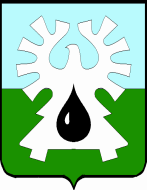 МУНИЦИПАЛЬНОЕ ОБРАЗОВАНИЕ ГОРОД УРАЙХАНТЫ-МАНСИЙСКИЙ АВТОНОМНЫЙ ОКРУГ-ЮГРА ДУМА ГОРОДА УРАЙРЕШЕНИЕ      от ________________                                           	  	         № _____О внесении изменений в устав города УрайРассмотрев представленный главой города Урай проект муниципального правового акта о внесении изменений в устав города Урай, Дума города Урай решила:1. Внести изменения в устав города Урай согласно приложению.2. Направить решение в Управление Министерства юстиции                          Российской Федерации по Ханты-Мансийскому автономному округу - Югре для государственной регистрации.3. Опубликовать решение в газете «Знамя» в течение 7 дней со дня его поступления из  Управления Министерства юстиции Российской Федерации по Ханты-Мансийскому автономному округу - Югре после государственной регистрации.Председатель Думы города Урай                    Глава города Урай_______________ Г.П.Александрова             _______________ А.В.Иванов                                                                              _______________ 20 __     Приложение к решению Думы города Урайот _______________ № _____Изменения  в устав города УрайВ статье 42:подпункт 4 пункта 1 изложить в следующей редакции:«4) частичная компенсация стоимости оздоровительной или санаторно-курортной путевки, а также компенсация стоимости проезда к месту оздоровительного или санаторно-курортного лечения и обратно муниципальному служащему и его несовершеннолетним детям в возрасте до 18 лет  - один раз в два календарных года;»;пункт 3 изложить в следующей редакции:       «3. Неработающим муниципальным служащим, которым назначена пенсия за выслугу лет, предоставляется дополнительная гарантия в виде частичной компенсации стоимости оздоровительной или санаторно-курортной путевки один раз в два календарных года в порядке, размерах и на условиях, установленных постановлением администрации города.».В пункте 1 статьи 43:подпункт 4 признать утратившим силу;дополнить подпунктом 13 следующего содержания:        «13) компенсация стоимости оздоровительной или санаторно-курортной путевки, а также компенсация стоимости проезда к месту оздоровительного или санаторно-курортного лечения и обратно лицу, замещающему муниципальную должность на постоянной основе, и его несовершеннолетним детям в возрасте до 18 лет - один раз в два календарных года, в порядке, размере и на условиях, установленных Думой города.».